Зарегистрировано в Минюсте РФ 1 июля 1999 г. N 1817МИНИСТЕРСТВО ТРУДА И СОЦИАЛЬНОГО РАЗВИТИЯРОССИЙСКОЙ ФЕДЕРАЦИИПОСТАНОВЛЕНИЕот 7 апреля 1999 г. N 7ОБ УТВЕРЖДЕНИИ НОРМ ПРЕДЕЛЬНО ДОПУСТИМЫХНАГРУЗОК ДЛЯ ЛИЦ МОЛОЖЕ ВОСЕМНАДЦАТИ ЛЕТ ПРИ ПОДЪЕМЕИ ПЕРЕМЕЩЕНИИ ТЯЖЕСТЕЙ ВРУЧНУЮМинистерство труда и социального развития Российской Федерации постановляет:Утвердить Нормы предельно допустимых нагрузок для лиц моложе восемнадцати лет при подъеме и перемещении тяжестей вручную согласно приложению.Министр трудаи социального развитияРоссийской ФедерацииС.КАЛАШНИКОВПриложениек ПостановлениюМинистерства трудаи социального развитияРоссийской Федерацииот 7 апреля 1999 г. N 7НОРМЫ ПРЕДЕЛЬНО ДОПУСТИМЫХ НАГРУЗОКДЛЯ ЛИЦ МОЛОЖЕ ВОСЕМНАДЦАТИ ЛЕТ ПРИ ПОДЪЕМЕИ ПЕРЕМЕЩЕНИИ ТЯЖЕСТЕЙ ВРУЧНУЮ┌───────────────┬───────────────────────────────────────────────────────┐│Характер рабо- │         Предельно допустимая масса груза в кг         ││ты, показатели ├───────────────────────────┬───────────────────────────┤│тяжести труда  │           Юноши           │          Девушки          ││               ├──────┬──────┬──────┬──────┼──────┬──────┬──────┬──────┤│               │14 лет│15 лет│16 лет│17 лет│14 лет│15 лет│16 лет│17 лет│├───────────────┼──────┼──────┼──────┼──────┼──────┼──────┼──────┼──────┤│Подъем и пере- │      │      │      │      │      │      │      │      ││мещение вруч-  │      │      │      │      │      │      │      │      ││ную груза по-  │      │      │      │      │      │      │      │      ││стоянно в те-  │      │      │      │      │      │      │      │      ││чение рабочей  │      │      │      │      │      │      │      │      ││смены          │  3   │  3   │   4  │  4   │  2   │  2   │  3   │  3   │├───────────────┼──────┼──────┼──────┼──────┼──────┼──────┼──────┼──────┤│Подъем и пере- │      │      │      │      │      │      │      │      ││мещение груза  │      │      │      │      │      │      │      │      ││вручную        │      │      │      │      │      │      │      │      ││в течение не   │      │      │      │      │      │      │      │      ││более 1/3 ра-  │      │      │      │      │      │      │      │      ││бочей смены:   │      │      │      │      │      │      │      │      ││- постоянно    │      │      │      │      │      │      │      │      ││(более 2-х раз │      │      │      │      │      │      │      │      ││в час)         │   6  │   7  │  11  │  13  │  3   │  4   │  5   │  6   ││- при чередо-  │      │      │      │      │      │      │      │      ││вании с другой │      │      │      │      │      │      │      │      ││работой (до    │      │      │      │      │      │      │      │      ││2-х раз в час) │  12  │  15  │  20  │  24  │  4   │  5   │  7   │  8   │├───────────────┼──────┼──────┼──────┼──────┼──────┼──────┼──────┼──────┤│Суммарная масса│      │      │      │      │      │      │      │      ││груза, переме- │      │      │      │      │      │      │      │      ││щаемого в тече-│      │      │      │      │      │      │      │      ││ние смены:     │      │      │      │      │      │      │      │      ││- подъем с ра- │      │      │      │      │      │      │      │      ││бочей поверх-  │      │      │      │      │      │      │      │      ││ности          │ 400  │  500 │ 1000 │ 1500 │  180 │  200 │  400 │  500 ││- подъем с пола│ 200  │  250 │  500 │  700 │   90 │  100 │  200 │  250 │└───────────────┴──────┴──────┴──────┴──────┴──────┴──────┴──────┴──────┘Примечания. 1. Подъем и перемещение тяжестей в пределах указанных норм допускаются, если это непосредственно связано с выполняемой постоянной профессиональной работой.2. В массу поднимаемого и перемещаемого груза включается масса тары и упаковки.3. При перемещении грузов на тележках или в контейнерах прилагаемое усилие не должно превышать:для юношей 14 лет - 12 кг, 15 лет - 15 кг, 16 лет - 20 кг, 17 лет - 24 кг;для девушек 14 лет - 4 кг, 15 лет - 5 кг, 16 лет - 7 кг, 17 лет - 8 кг.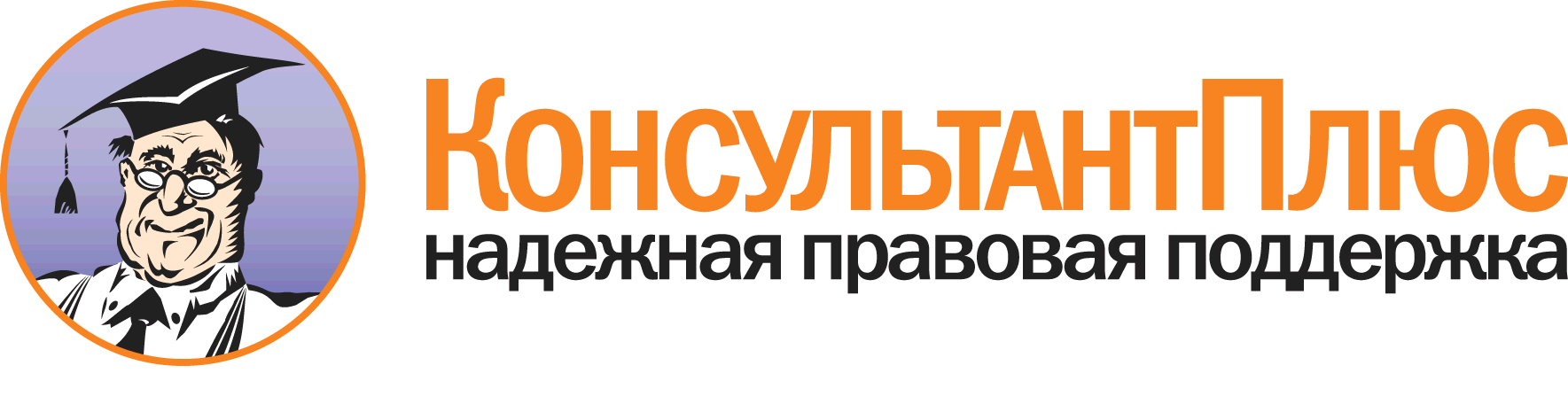 Постановление Минтруда РФ от 07.04.1999 N 7"Об утверждении Норм предельно допустимых нагрузок для лиц моложе восемнадцати лет при подъеме и перемещении тяжестей вручную"(Зарегистрировано в Минюсте РФ 01.07.1999 N 1817)Документ предоставлен КонсультантПлюс

www.consultant.ru

Дата сохранения: 02.04.2012